Załącznik nr 3WYKAZ OSÓB, KTÓRE BĘDĄ UCZESTNICZYĆ W WYKONANIU ZAMÓWIENIA(dotyczy osób posiadających uprawnienia zawodowe)Zadanie pn. „Renowacja zabytkowych organów w kościele filialnym p.w. Trójcy Świętej w Rząśniku”ZAMAWIAJĄCY: Parafia Rzymskokatolicka p.w. Św. Jadwigi Śląskiej w Sokołowcu reprezentowana na podstawie pełnomocnictwa przez Gminę Świerzawa*) niepotrzebne skreślić; w przypadku wykreślenia „dysponuję” należy załączyć pisemne zobowiązanie podmiotów do oddania do dyspozycji Wykonawcy niezbędnych zasobów na okres korzystania z nich przy wykonywaniu zamówieniaNiniejszym oświadczam/-y, iż wymieniona/-e osoba/-y posiada/-ją  tytuł zawodowy magistra uzyskany po ukończeniu studiów wyższych:- w zakresie konserwacji i restauracja dzieł sztuki lub - w zakresie konserwacji zabytków lub po zaliczeniu szóstego semestru jednolitych studiów magisterskich przez co najmniej 9 miesięcy brała udział w pracach konserwatorskich, pracach restauratorskich lub badaniach konserwatorskich prowadzonych przy zabytkach wpisanych do rejestru. W dziedzinach nieobjętych programem studiów wyższych, o których mowa powyżej, prace konserwatorskie mogą prowadzić osoby, które posiadają:- świadectwo ukończenia szkoły średniej zawodowej oraz tytuł zawodowy albo wykształcenie średnie lub średnie branżowe i dyplom potwierdzający posiadanie kwalifikacji zawodowych w zawodach odpowiadających danej dziedzinie lub- dyplom mistrza w zawodzie odpowiadającym danej dziedzinieoraz, które przez co najmniej 4 lata brały udział w pracach konserwatorskich, pracach restauratorskich lub badaniach konserwatorskich, prowadzonych przy zabytkach wpisanych do rejestru............................ dnia ....................	....................................................................... podpisy i pieczęcie osób uprawnionychdo składania oświadczeń woli w imieniu Wykonawcy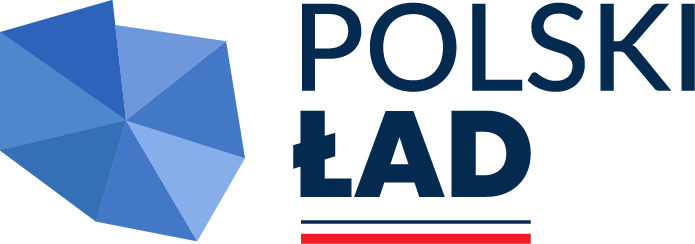 PARAFIA RZYMSKOKATOLICKAp.w. Św. Jadwigi ŚląskiejSOKOŁOWIEC 9659-540 ŚwierzawaLp.Imię i nazwiskoKwalifikacje zawodowe(nr uprawnień)Doświadczenie zawodowe(lata pracy)Zakres wykonywanych czynnościInformacja o podstawie do dysponowania wymienioną osobą Lp.Imię i nazwiskoKwalifikacje zawodowe(nr uprawnień)Doświadczenie zawodowe(lata pracy)Zakres wykonywanych czynności1.……………………………………..………………………………..………dysponuję / nie dysponuję *)2.…………………..……………………..……………..………………….……dysponuję / nie dysponuję *)